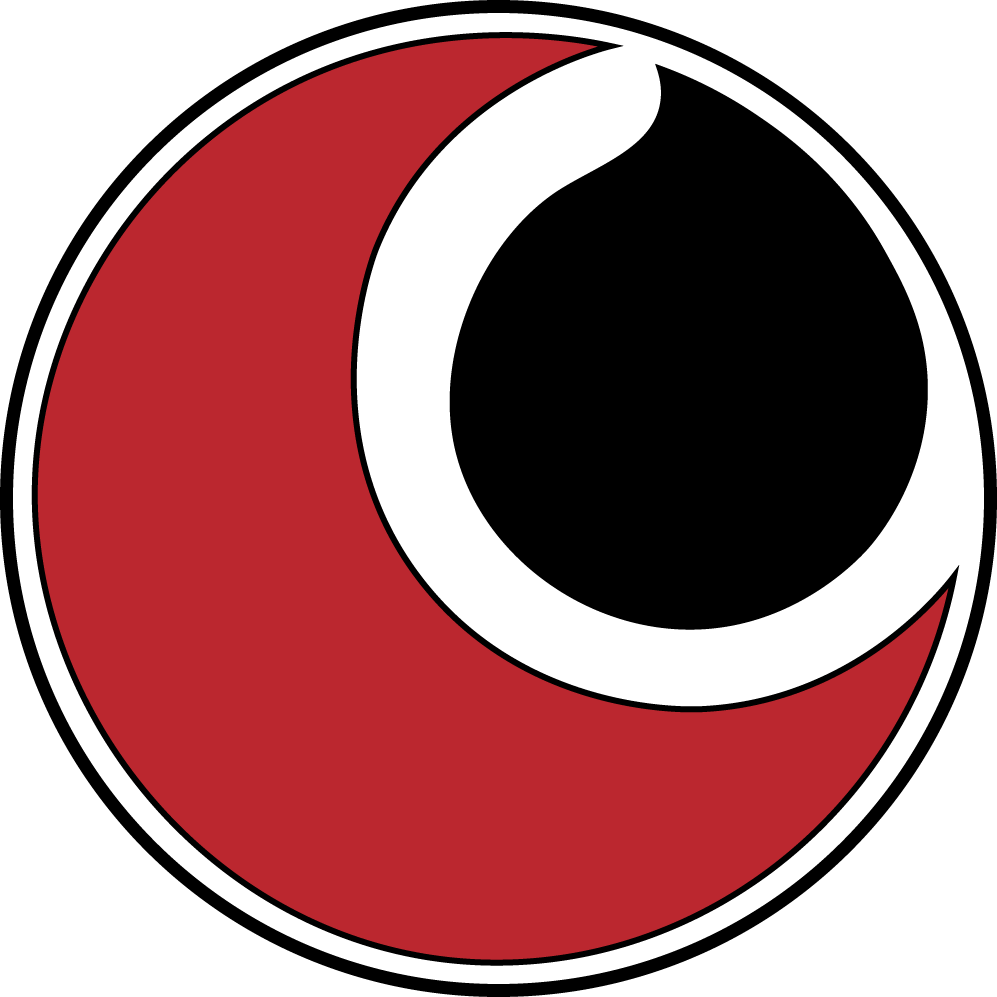 Audioface Music63 Union StreetHydeSK14 1ND                                                        Email: Info@audioface.co.uk           Tel: 0161 – 882 9502          www.audioface.co.ukGuitar Lessons at Alder Community High school  Dear Parent,As you know Alder Community High School is keen to develop all aspects of the curriculum. Audioface Music provides guitar lessons in school time and children are taught in small groups. Guitar lessons cost £4 per lesson, payable in advance at the beginning of each term. We require a term’s notice if your child wishes to stop lessons.Please return the attached slip to school to register your interest and we will get back to you with lesson times and payment info.  In the meantime if you have any questions you can call us on 0161 882 9502 and we will be happy to take your call or alternatively email info@audioface.co.uk Yours sincerelyAudioface Music Guitar Lessons at Alder Community High SchoolChild’s Name…………………………………………………….             Class............................I would like my child to attend guitar lessons at Alder Community High School.Signed.........................................................................Parent/Guardian   Date.................Parent/Guardian’s name......................................................................Contact number...................................................................................Email Address......................................................................................................................